ПОЈАШЊЕЊЕ  КОНКУРСНЕ  ДОКУМЕНТАЦИЈЕ 2за јавну набавку ЈН 17/2020 У поступку јавне набавке ЈН 17/2020 - Набавка пнеуматика, по партијама, Министарству за рад, запошљавање, борачка и социјална питања, поднета су питања за појашњење конкурсне документације.У складу са одредбама чл. 63. ст. 3. и 4. Закона о јавним набавкама („Службени гласник РС“, бр. 124/2012, 14/2015 и 68/2015, у даљем тексту: Закон), Министарство за рад, запошљавање, борачка и социјална питања, доставља следећи одговор, којим појашњава конкурсну документацију:ПИТАЊЕ  1:Poštovani, molimo Vas za dodatno pojašnjenje vezana za JN 17/2020Naime u tabeli  specifikacije za letnje pnumatike pod :U poziciji 7  zahtevate pneumatik 205/65R16 94 H- Naše pitanje glasi da nije u pitanju greška i da li se radi o dimenziji 205/65r16C   što znači da samim tim i indeksi nosivosti i brzine moraju biti veći 107/105R? Molimo vas za razmatranje zahtevane pozicije i za izmenu u tehničkoj specifikaciji.Naime u tabeli  specifikacije za zimske  pnumatike:U poziciji 5.  traži se index nosivosti 101 . Naše pitanje glasi da nije u pitanju greška jer ispitavši tržište u ovoj dimenziji je moguće naći pneumatik sa maksimalnim indekom nosivosti98. Da li je prihvatljivo ponudti pneumatik sa indeksom nosivosti u V? u poziciji 8. traži se index buke  70 , jedino što se u ovoj dimenziji može ponudti je  pneumatik dobavljača  Goodyear koji ima  indeks buke 72 . Molimo Vas za dodatno razmatranje zahtevane pozicije i izmene nivoa buke u tehničkoj specifikaciji.ПИТАЊЕ  2:Postovani,U tehnickoj specifikaciji pneumatika za zimskim pneumatik:5. 225/50r17 101v c,b,69dbPrema nasim saznanjima ne postoji pneumatik sa trazenim indeksom nosivosti pa vas molimo za objasnjenje.ОДГОВОР НА ПИТАЊE 1 и 2Наручилац прихвата све примедбе из постављених питања и на основу истих, а у циљу прецизнијег одређења захтева, наручилац мења конкурсну документацију:  у Поглављу III - ТЕХНИЧКЕ КАРАКТЕРИСТИКЕ - СПЕЦИФИКАЦИЈА:Партија 1 - Набавка пнеуматика за службена возила у седишту Министарства:А. у делу: ЛЕТЊИ ПНЕУМАТИЦИ, Табела А, који гласи и изгледа:ЛЕТЊИ ПНЕУМАТИЦИ                                                                                                Табела А                                                                                                       тако да гласи и изгледа:ЛЕТЊИ ПНЕУМАТИЦИ                                                                                                Табела АБ. у делу: ЗИМСКИ ПНЕУМАТИЦИ, Табела Б   који гласи и изгледа:ЗИМСКИ ПНЕУМАТИЦИ                                                                                              Табелатако да гласи и изгледа: ЗИМСКИ ПНЕУМАТИЦИ                                                                                           Табела Б                                                                                                                                                                                                                        у Поглављу VI ОБРАСЦИ КОЈИ ЧИНЕ САСТАВНИ ДЕО ПОНУДЕ, (Образац 1) ПОНУДА, у делу:6) СТРУКТУРА  ПОНУЂЕНЕ ЦЕНЕ (СА СПЕЦИФИКАЦИЈОМ ПНЕУМАТИКА), 6.1 Партија 1 - Набавка пнеуматика за службена возила у седишту Министарства:А. у делу: ЛЕТЊИ ПНЕУМАТИЦИ, Табела А, који гласи и изгледа:ЛЕТЊИ ПНЕУМАТИЦИ                                                                                                Табела А                                                                                                       тако да гласи и изгледа:ЛЕТЊИ ПНЕУМАТИЦИ                                                                                                Табела А                                                                                                       Б. у делу: ЗИМСКИ ПНЕУМАТИЦИ, Табела Б   који гласи и изгледа:ЗИМСКИ ПНЕУМАТИЦИ                                                                                              Табела Б  тако да гласи и изгледа:ЗИМСКИ ПНЕУМАТИЦИ                                                                                              Табела Б  У складу са наведеним Наручилац објављује на Порталу јавних набавки и на својој интернет страници Конкурсну документацију 2 – Измењена и Обавештење о продужењу рока за подношење понуда.							     КОМИСИЈА ЗА ЈАВНУ НАБАВКУ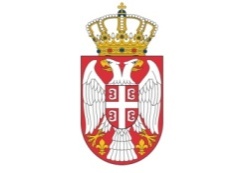 Република СрбијаМИНИСТАРСТВОЗА  РАД, ЗАПОШЉАВАЊЕ, БОРАЧКА И СОЦИЈАЛНА ПИТАЊАР. Бр.ДимензијеИндекс потрошње горива (минимум)Индекс пријањања на мокром путу (минимум)Ниво буке (мaксимум)ИндексНосивостиИндекс брзине1235/45 R18CB70 DB98V2245/45R18CC70 DB100V3235/55R17 4x4CC70 DB99V4235/55 R17CC70 DB99V5225/50 R17CC70 DB94V6185/60 R14CC70 DB82Т7205/65 R16CC70 DB94Т8205/60 R16CC70 DB94Н9235/65 R16CCC70 DB115R10195/65 R15CB70 DB91Н11185/65 R15CC70 DB92Н12165/70 R14CB70 DB81ТР. Бр.ДимензијеИндекс потрошње горива (минимум)Индекс пријањања на мокром путу (минимум)Ниво буке (мaксимум)ИндексНосивостиИндекс брзине1235/45 R18CB70 DB98V2245/45R18CC70 DB100V3235/55R17 4x4CC70 DB99V4235/55 R17 CCC70 DB99V5225/50 R17CC70 DB94V6185/60 R14CC70 DB82Т7205/55 R16CC70 DB91T8205/60 R16CC70 DB94T9235/65 R16 CCC70 DB115R10195/65 R15CB70 DB91Н11185/65 R15CC70 DB88T12165/70 R14CB70 DB81ТР. Бр.ДимензијеИндекс потрошње горива (минимум)Индекс пријањања на мокром путу (минимум)Ниво буке (мaксимум)ИндексНосивостиИндекс брзине1235/45 R18CB70 DB98V2245/45R18EB72 DB100V3235/55R17 4x4EC70 DB99V4235/55 R17EB69 DB99V5225/50 R17CB69 DB101V6185/60 R14EC68 DB82Т7205/65 R16CB72 DB95H8205/60 R16CC70 DB96V9235/65 R16CEC73 DB115R10195/65 R15CB69 DB91Н11185/65 R15EC71 DB92T12165/70 R14EC68 DB81ТР. Бр.ДимензијеИндекс потрошње горива (минимум)Индекс пријањања на мокром путу (минимум)Ниво буке (мaксимум)ИндексНосивостиИндекс брзине1235/45 R18CB70 DB98V2245/45R18EB72 DB100V3235/55R17 4x4EC70 DB99V4235/55 R17 CEB69 DB99V5225/50 R17CB69 DB98V6185/60 R14EC68 DB82Т7205/55 R16CB72 DB91T8205/60 R16CC72 DB96Т9235/65 R16 CEC73 DB115R10195/65 R15CB69 DB91Н11185/65 R15EC71 DB92T12165/70 R14EC68 DB81ТР. Бр.ДимензијеИндекс потрошње горива (мин.)Индекс пријањања на мокром путу (мин.)Ниво буке (мaкс.)ИндексносивостиИндекс брзинеЦена по комаду без ПДВЦена по комаду са ПДВР. Бр.01020304050607081235/45 R18CB70 DB98V2245/45R18CC70 DB100V3235/55R17 4x4CC70 DB99V4235/55 R17CC70 DB99V5225/50 R17CC70 DB94V6185/60 R14CC70 DB82Т7205/65 R16CC70 DB94Т8205/60 R16CC70 DB94Н9235/65R16CCC70 DB115R10195/65 R15CB70 DB91Н11185/65 R15CC70 DB92Н12165/70 R14CB70 DB81ТУКУПНО ЛЕТЊИ  ПНЕУМАТИЦИ(Збир износа у редовима 1-12, у колонама 07 и 08)УКУПНО ЛЕТЊИ  ПНЕУМАТИЦИ(Збир износа у редовима 1-12, у колонама 07 и 08)УКУПНО ЛЕТЊИ  ПНЕУМАТИЦИ(Збир износа у редовима 1-12, у колонама 07 и 08)УКУПНО ЛЕТЊИ  ПНЕУМАТИЦИ(Збир износа у редовима 1-12, у колонама 07 и 08)УКУПНО ЛЕТЊИ  ПНЕУМАТИЦИ(Збир износа у редовима 1-12, у колонама 07 и 08)УКУПНО ЛЕТЊИ  ПНЕУМАТИЦИ(Збир износа у редовима 1-12, у колонама 07 и 08)УКУПНО ЛЕТЊИ  ПНЕУМАТИЦИ(Збир износа у редовима 1-12, у колонама 07 и 08)Р. Бр.ДимензијеИндекс потрошње горива (мин.)Индекс пријањања на мокром путу (мин.)Ниво буке (мaкс.)ИндексносивостиИндекс брзинеЦена по комаду без ПДВЦена по комаду са ПДВР. Бр.01020304050607081235/45 R18CB70 DB98V2245/45R18CC70 DB100V3235/55R17 4x4CC70 DB99V4235/55 R17 CCC70 DB99V5225/50 R17CC70 DB94V6185/60 R14CC70 DB82Т7205/55 R16CC70 DB91T8205/60 R16CC70 DB94T9235/65 R16 CCC70 DB115R10195/65 R15CB70 DB91Н11185/65 R15CC70 DB88T12165/70 R14CB70 DB81ТУКУПНО ЛЕТЊИ  ПНЕУМАТИЦИ(Збир износа у редовима 1-12, у колонама 07 и 08)УКУПНО ЛЕТЊИ  ПНЕУМАТИЦИ(Збир износа у редовима 1-12, у колонама 07 и 08)УКУПНО ЛЕТЊИ  ПНЕУМАТИЦИ(Збир износа у редовима 1-12, у колонама 07 и 08)УКУПНО ЛЕТЊИ  ПНЕУМАТИЦИ(Збир износа у редовима 1-12, у колонама 07 и 08)УКУПНО ЛЕТЊИ  ПНЕУМАТИЦИ(Збир износа у редовима 1-12, у колонама 07 и 08)УКУПНО ЛЕТЊИ  ПНЕУМАТИЦИ(Збир износа у редовима 1-12, у колонама 07 и 08)УКУПНО ЛЕТЊИ  ПНЕУМАТИЦИ(Збир износа у редовима 1-12, у колонама 07 и 08)Р. Бр.ДимензијеИндекс потрошње горива (мин.)Индекс пријањања на мокром путу (мин.)Ниво буке (мaкс.)ИндексносивостиИндекс брзинеЦена по комаду без ПДВЦена по комаду са ПДВР. Бр.01020304050607081235/45 R18CB70 DB98V2245/45R18EB72 DB100V3235/55R17 4x4EC70 DB99V4235/55 R17EB69 DB99V5225/50 R17CB69 DB101V6185/60 R14EC68 DB82Т7205/65 R16CB72 DB95H8205/60 R16CC70 DB96V9235/65R16CEC73 DB115R10195/65 R15CB69 DB91Н11185/65 R15EC71 DB92T12165/70 R14EC68 DB81ТУКУПНО ЗИМСКИ  ПНЕУМАТИЦИ(Збир износа у редовима 1-12, у колонама 07 и 08)УКУПНО ЗИМСКИ  ПНЕУМАТИЦИ(Збир износа у редовима 1-12, у колонама 07 и 08)УКУПНО ЗИМСКИ  ПНЕУМАТИЦИ(Збир износа у редовима 1-12, у колонама 07 и 08)УКУПНО ЗИМСКИ  ПНЕУМАТИЦИ(Збир износа у редовима 1-12, у колонама 07 и 08)УКУПНО ЗИМСКИ  ПНЕУМАТИЦИ(Збир износа у редовима 1-12, у колонама 07 и 08)УКУПНО ЗИМСКИ  ПНЕУМАТИЦИ(Збир износа у редовима 1-12, у колонама 07 и 08)УКУПНО ЗИМСКИ  ПНЕУМАТИЦИ(Збир износа у редовима 1-12, у колонама 07 и 08)Р. Бр.ДимензијеИндекс потрошње горива (мин.)Индекс потрошње горива (мин.)Индекс пријањања на мокром путу (мин.)Ниво буке (мaкс.)ИндексносивостиИндекс брзинеЦена по комаду без ПДВЦена по комаду са ПДВР. Бр.0102020304050607081235/45 R18235/45 R18CB70 DB98V2245/45R18245/45R18EB72 DB100V3235/55R17 4x4235/55R17 4x4EC70 DB99V4235/55 R17 C235/55 R17 CEB69 DB99V5225/50 R17225/50 R17CB69 DB98V6185/60 R14185/60 R14EC68 DB82Т7205/55 R16205/55 R16CB72 DB91T8205/60 R16205/60 R16CC72 DB96Т9235/65 R16 C235/65 R16 CEC73 DB115R10195/65 R15195/65 R15CB69 DB91Н11185/65 R15185/65 R15EC71 DB92T12165/70 R14165/70 R14EC68 DB81ТУКУПНО ЗИМСКИ  ПНЕУМАТИЦИ(Збир износа у редовима 1-12, у колонама 07 и 08)УКУПНО ЗИМСКИ  ПНЕУМАТИЦИ(Збир износа у редовима 1-12, у колонама 07 и 08)УКУПНО ЗИМСКИ  ПНЕУМАТИЦИ(Збир износа у редовима 1-12, у колонама 07 и 08)УКУПНО ЗИМСКИ  ПНЕУМАТИЦИ(Збир износа у редовима 1-12, у колонама 07 и 08)УКУПНО ЗИМСКИ  ПНЕУМАТИЦИ(Збир износа у редовима 1-12, у колонама 07 и 08)УКУПНО ЗИМСКИ  ПНЕУМАТИЦИ(Збир износа у редовима 1-12, у колонама 07 и 08)УКУПНО ЗИМСКИ  ПНЕУМАТИЦИ(Збир износа у редовима 1-12, у колонама 07 и 08)УКУПНО ЗИМСКИ  ПНЕУМАТИЦИ(Збир износа у редовима 1-12, у колонама 07 и 08)